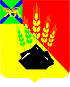 АДМИНИСТРАЦИЯ МИХАЙЛОВСКОГО МУНИЦИПАЛЬНОГО РАЙОНА ПОСТАНОВЛЕНИЕ 
17.04.2019                                              с. Михайловка                                                  № 306-паО проведении районного конкурса рисунков на тему «Пожарная безопасность» среди обучающихся (воспитанников) образовательных организаций Михайловского муниципального районаВ рамках проведения с 22 по 26 апреля 2019 года в образовательных организациях Михайловского муниципального района недели пожарной безопасности, в связи с празднованием 370-летия пожарной охраны Российской федерации, в целях повышения социальной значимости детского художественного творчества и воспитания у детей понимания требований пожарной безопасности, администрация Михайловского муниципального районаПОСТАНОВЛЯЕТ:1. Провести с 22 по 26 апреля 2019 года районный конкурс рисунков на тему «Пожарная безопасность» среди обучающихся (воспитанников) общеобразовательных и дошкольных учреждений Михайловского муниципального района.2. Утвердить:2.1. Положение о проведении районного конкурса рисунков на тему «Пожарная безопасность» среди обучающихся (воспитанников) общеобразовательных и дошкольных учреждений Михайловского муниципального района (приложение № 1).2.2. Состав конкурсной комиссии районного конкурса рисунков на те-му «Пожарная безопасность» среди обучающихся (воспитанников) общеобразовательных и дошкольных учреждений Михайловского муниципального района (приложение № 2).3. Управлению по вопросам образования (Чепала А.Ф.) организовать участие обучающихся (воспитанников) общеобразовательных и дошкольных учреждений Михайловского муниципального района в районном конкурсе рисунков на тему «Пожарная безопасность» среди обучающихся (воспитанников) общеобразовательных и дошкольных учреждений Михайловского муниципального района.4. Муниципальному казённому учреждению «Управление по организационно-техническому обеспечению деятельности администрации Михайловского муниципального района» (Хачатрян Г.В.) разместить настоящее постановление на официальном сайте администрации Михайловского муниципального района.5. Настоящее постановление вступает в силу с момента его официального опубликования на сайте.6. Контроль за исполнением настоящего постановления возложить на заместителя главы администрации муниципального района Саломай Е.А.Глава Михайловского муниципального района –Глава администрации района                                                       В.В. АрхиповПриложение № 1УТВЕРЖДЕНОпостановлением администрации Михайловского муниципального районаот 17.04.2019 № 306-паПоложение о проведении районного конкурса рисунков на тему «Пожарная безопасность» среди обучающихся (воспитанников) образовательных организаций Михайловского муниципального района1. Общие положения1.1.Настоящее Положение определяет порядок организации и проведения районного конкурса рисунков на тему «Пожарная безопасность» среди обучающихся (воспитанников) образовательных организаций Михайловского муниципального района (далее по тексту – Конкурс).1.2. Организация и проведение Конкурса осуществляется управлением по вопросам образования администрации Михайловского муниципального района совместно с муниципальной бюджетной организацией «Центр детского творчества» с. Михайловка.2. Основные цели и задачи2.2. Цель Конкурса:- повышение социальной значимости детского художественного творчества;- в целях повышения социальной значимости детского художественного творчества;- воспитания у детей понимания требований пожарной безопасности.2.3. Задачи конкурса:- выявление и поддержка творческих способностей детей и подростков Михайловского муниципального района;- развитие фантазии и креативного мышления детей и подростков.3. Порядок проведения Конкурса.3.1. Конкурс проводится с 22 по 26 апреля 2019 года.3.2. Конкурс проводится в 3 этапа:1 этап – прием заявок и работ на Конкурс до 22 апреля 2019 года. Работы без заявки на Конкурс не принимаются (образец заявки прилагается).2 этап – определение победителей – с 22 по 26 апреля 2019 года.3 этап – награждение победителей – с 01 по 31мая 2019 года.4. Условия участия в Конкурсе.4.1. В Конкурсе принимают участие обучающиеся (воспитанники) общеобразовательных и дошкольных учреждений Михайловского муниципального района.4.2. Возрастные категории участников:- с 3 до 6 лет (дошкольники);- с 7 до 11 лет (младшие школьники);- с 12 до 15 лет (школьники);- с 16 до 18 лет (старшие школьники).4.3. Рисунок должен соответствовать тематике Конкурса.4.4. На Конкурс принимаются изображения рисунков, выполненных в цветном исполнении на бумаге формата А4 в любой технике, с использованием средств для рисования – цветные карандаши, краски, восковые мелки и т.д.4.5. На Конкурс не принимаются работы, выполненные в виде коллажей и аппликаций, а также работы, которые полностью или частично выполнены с применением программ для графического моделирования и дизайна.4.6. К работе прикрепляется этикетка с лицевой стороны в правом нижнем углу в печатном варианте размером 3х8 см. с указанием: название работы, Ф.И.О. ребенка, название образовательной организации, класс (группа).4.7. Рисунки должны быть выполнены без помощи родителей или педагогов.4.8. Заявки на Конкурс вместе с работами принимаются в управление по вопросам образования (306 кабинет) до 22 апреля 2019 года по адресу: Михайловский район с. Михайловка, ул. Ленинская, д.49 (отдельно заявки направляются на электронный адрес Shishkinaoly@mail.ru с пометкой «Пожарная безопасность»). Контактный телефон: 89243250542, 8(42346)24208. Рукописные заявки не принимаются!4.9. На Конкурс принимаются не более 10 работ от учреждения. 5. Награждение участников Конкурса.5.1. Победители Конкурса награждаются дипломами управления по вопросам образования администрации Михайловского муниципального района. Приложение к положению о районном конкурсе рисунков на тему «Пожарная безопасность» среди обучающихся (воспитанников) образовательных организаций Михайловского муниципального районаЗаявкана участие в районном конкурсе рисунков на тему «Пожарная безопасность» среди обучающихся (воспитанников) образовательных организаций Михайловского муниципального района1. Полное название учреждения ________________________________.           2. Список работ:Руководитель учреждения   __________________ __________________
                                                                   подпись                                       ФИОПриложение № 2УТВЕРЖДЁНпостановлением администрации Михайловского муниципального районаот 17.04.2019 № 306-паСостав конкурсной комиссиирайонного конкурса рисунков на тему «Пожарная безопасность» среди обучающихся (воспитанников) образовательных организаций                       Михайловского муниципального района№ п/пФамилия, имя участника полностьюВозраст, классНазваниеработыФИО руководителя полностью,контактныйтелефон1.2.3.4.…Чепала Алёна ФёдоровнаНачальник управления по вопросам образованияМирошникова Ирина ИвановнаДиректор                                                    МБО ДО «ЦДТ» с. МихайловкаГавриленко ВалентинаАлександровнаЗаместитель директора по учебно-воспитательной работе МБО ДО «ЦДТ» с. МихайловкаОлейникова Ирина СергеевнаПедагог дополнительного образования МБО ДО «ЦДТ» с. МихайловкаБрагина Ирина АлександровнаПедагог дополнительного образования МБО ДО «ЦДТ» с. МихайловкаСизарева Ольга НиколаевнаГлавный специалист МКУ «МСО ОУ»